MOD	EUR/44A13/1第137号决议（，修订版）发展中国家1的未来网络部署国际电信联盟全权代表大会（），忆及a)	本届大会第139号决议（2018年，迪拜，修订版），涉及利用电信/信息通信技术（ICT）弥合数字鸿沟并建设包容性信息社会；b)	世界电信标准化全会（WTSA）第92号决议（），涉及加强国际电联电信标准化部门（ITU-T）在国际移动通信（IMT）领域与非无线电问题相关的标准化活动；c)	WTSA第93号决议（2016年，哈马马特），涉及4G、IMT-2020及之后网络的互连互通；)	世界电信发展大会（WTDC）第43号决议（2017年，布宜诺斯艾利斯，修订版），涉及为实施IMT和未来网络提供帮助，考虑到a)	信息社会世界高峰会议（WSIS）通过的《日内瓦原则宣言》第22段指出，发展良好的、适应区域、国家和本地条件、易于获取、价格可以承受且尽可能更多地使用宽带和其他创新技术的信息通信网络基础设施和应用可加速各国的社会与经济进步，提高所有个人、社区与人民的福祉水平，且WSIS C2行动方面已在涵盖上述内容的基础上又对其加以扩展，以将C6行动方面包括在内；b)	在国家、区域、跨区域和全球层面，可促进各国、区域和国际经济发展且彼此协调的电信网络和服务对改善成员国的社会、经济和财务状况十分重要；c)	WTSA第44号决议（2016年，哈马马特，修订版），涉及缩小发展中国家与发达国家之间的标准化工作差距；d)	WTDC第17号决议（，修订版），涉及批准的区域性举措在国家、区域、区域间和全球范围内的实施和合作；e)	许多国家都已经开始落实旨在实现经济愿景的国家、区域和国际战略，而未来网络应成为这一愿景基础，注意到a)	发展中国家仍然面临着技术的快速变化以及服务融合趋势所带来的挑战；b)	发展中国家在规划、部署和运营网络，特别是未来网络的过程中一向缺乏资源、经验和能力建设；c)	未来网络推动许多与发展相关的行业，包括卫生、教育、包容性金融和粮食安全等发生重要变革，使其成为加快实现联合国可持续发展目标（SDG）的关键因素；d)	在各行各业推动对宽带连接的投资，有助于充分实现这些技术的全部潜力，让世界更快地实现所有人均可无障碍获取的包容性数字社会目标；e)	固定和移动宽带服务的价格在许多国家逐渐变得可以承受；但是，中转成本或接入回程带宽对于发展中国家（尤其是内陆国家）仍然是个挑战，进一步忆及a)	三个局继续加强努力与协作，在电信系统的规划、组织、发展和运营等方面，针对发展中国家所重视的议题提供信息和咨询意见；b)	发展中国家还可以从国际电联无线电通信部门（ITU-R）、电信标准化部门（ITU-T）和电信发展部门（ITU-D）的工作中获得十分宝贵的技术知识和经验；c)	根据全权代表大会第143号决议（2010年，瓜达拉哈拉，修订版），对国际电联所有与发展中国家相关的文件均须予以扩展，以便其条款充分适用于最不发达国家、小岛屿发展中国家、内陆发展中国家和经济转型国家，认识到a)	发展中国家的人力和财务资源十分有限，难以应对日益扩大的数字鸿沟和标准化工作差距；b)	随着新技术的出现，如果发展中国家不能及时地引入这些技术，现有的不同层面的数字鸿沟（包括区域、国家、国家不同地方以及城乡之间的数字鸿沟）将会进一步恶化；c)	实施未来网络可产生积极的环境影响，特别是协助减小其他行业对环境产生的影响；d)	对发展中国家而言，及时引入下一代网络最重要的预期成果之一是，降低与网络基础设施的成本，顾及a)	对于已在其现有电信网络方面投入甚多的各国，特别是发展中国家和许多发达国家，如何实现从现有网络向未来网络的平稳过渡是一项紧迫任务；b)	未来网络是处理电信领域内新挑战的潜在手段，而且对于发展中国家，未来网络的部署和标准制定活动实为关键，特别是在确保城市和农村及边远地区人口获得平等获取现代电信业务的权利方面；c)	许多发展中国家已为提供先进的业务，为部署其现有电信网络进行了大量投资，但仍在试图收回其投资，从而难以及时向未来网络进行过渡；d)	现有电信网络向未来网络的过渡可能影响互连点、服务质量和其他运营问题，这些亦可能对最终用户的费用产生影响；e)	未来网络可以传送大量的基于ICT的先进业务和应用，有利于信息社会的建设和经济发展这些网络可以用来解决许多难题，如，开发和实施公众保护和赈灾系统，特别是早期预警通信和应急信息的传播，因此，各国均可从其建设中受益；f)	WSIS认为，目前的挑战是如何利用ICT潜力和ICT应用，促进《千年宣言》发展目标的实现，即，消除极端贫困和饥饿、实现初级教育的普及、促进男女平等并赋予女性权能、降低儿童死亡率、改善女性健康状况、遏制艾滋病毒/艾滋病、疟疾以及其他疾病等等；，做出决议，责成三个局的主任依照各自部门的职责范围1	继续努力，集中力量进行未来网络2的部署研究、标准制定、培训活动和商业模式演进以及运营方面最佳做法的分享，特别是那些为农村地区和为缩小数字鸿沟与发展差距而设计的网络；2	对ITU-R内部关于IMT-2020及之后网络和ITU-T第11和13研究组的研究和项目以及2030年网络和ITU-D的全球网络规划举措（GNPi）的研究和项目进行协调，并协调研究组和根据《行动计划》确定的相关项目正在开展的工作，以帮助成员有效部署未来网络，特别是实现从现有电信基础设施向未来网络的顺利过渡，并为加快在农村和边远地区建设价格可承受的上述网络寻求适当的解决方案，同时考虑到若干发展中国家在向这些网络演进和进行运营面取得的成功并从其经验中受益，责成秘书长和电信发展局主任1	在可用的财务资源范围内（包括通过合作伙伴协议取得的财务支持），采取适当行动，为落实本决议寻求支持和足够的资金，并通过区域和国际金融组织和机构、设备供应商、运营商以及为落实发展电信/ICT合作项目而提供全部或部分资金的所有伙伴（包括根据《行动计划》和第17号决议（，修订版）在区域层面批准的举措）的参与开展这一行动；2	向其他联合国专门机构和金融机构强调发展和部署未来网络的重要性和益处责成国际电联理事会审议秘书长和三个局为落实本决议提出的报告和建议，以解决发展中国家的需要，请所有成员国和部门成员1	采取具体行动，支持国际电联的各项行动，并为落实本决议发挥主观能动性；2	加强发达国家与发展中国家之间以及各发展中国家之间的合作，提高各国、区域和国际上建设未来网络的能力，特别注重针对农村和边远地区的未来网络规划、部署、运营与维护、以NGN为基础的应用开发，亦顾及不久的将来的发展情况，以有利于经济的发展，请区域和国际金融组织和机构、设备提供商、运营商及所有潜在合作伙伴考虑确保为落实旨在发展NGN和未来网络的合作项目，包括按照《行动计划》和第17号决议（，修订版）在区域层面批准的举措，提供全部或部分资金的可能性。______________全权代表大会（PP-22）
2022年9月26日-10月14日，布加勒斯特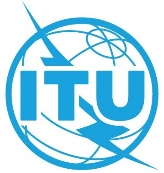 全体会议文件 44 (Add.13)-C2022年8月9日原文：英文欧洲邮电主管部门大会（CEPT）成员国欧洲邮电主管部门大会（CEPT）成员国ECP 15 – 修订第137号决议：ECP 15 – 修订第137号决议：发展中国家的未来网络部署发展中国家的未来网络部署